ПОСТАНОВЛЕНИЕот 04.04.2024 г.   	       №   130г. АдыгейскОб объявлении конкурса на лучшее название скверов                                                    (общественных территории) в г. Адыгейск В соответствии с Федеральным законом от 06.10.2003 N 131-ФЗ "Об общих принципах организации местного самоуправления в Российской Федерации", на основании Устава муниципального образования «Город Адыгейск»  постановляю:1. Провести с 15.04.2024 по 15.05.2024 конкурс на лучшее название следующих скверов (общественных территории): 1.1. Общественная территория напротив гостиницы «Псекупс» и Центра народной культуры по пр-ту В.И. Ленина, 21.1.2. Общественная территория: "Проект создания комфортной городской среды на общественной территории, расположенной по адресу: Республика Адыгея, г. Адыгейск, проспект В.И. Ленина, 21/4 (территория Мемориального комплекса «Победа»)";1.3. Общественная территория: "Проект создания комфортной городской среды на общественной территории, расположенной по адресу: Республика Адыгея, г. Адыгейск, проспект В.И. Ленина, 21/4 (парк отдыха)". 2.Утвердить Положение о проведении конкурса на лучшее название скверов (общественных территории) (приложение №1).3.	Утвердить состав комиссии по проведению конкурса на лучшее название скверов ( общественных территории)   (приложение №2).4.	Опубликовать постановление в газете «Единство» и разместить на официальном сайте администрации  и в сети  Интернет.5. Контроль исполнения настоящего постановления возложить на и.о.первого заместителя главы муниципального образования «Город Адыгейск»          Гонежук А.А.Глава муниципального образования «Город Адыгейск»                                                                   А.Ш. ХачмамукПриложение №1 кпостановлению администрацииМО «Город Адыгейск» от 04.042024 №130Положениео проведении конкурса на лучшее название скверов       (общественных территории)  в г.АдыгейскОбщее положение1.1. Настоящее положение определяет порядок проведения конкурса на лучшее название  скверов (общественных территории) в городе Адыгейск проводимого администрацией муниципального образования «Город Адыгейск», порядок рассмотрения предложений конкурсантов и выбора победителей.1.2. Цель конкурса – определить лучшее название скверов                                                    (общественных территории)  в г. Адыгейск.Условия конкурса2.1.  В конкурсе могут принять участие все желающие.2.2. С условиями конкурса, участники могут ознакомиться на официальном сайте  администрации муниципального образования «Город Адыгейск» по адресу: http://adigeisk.ru/2.3. Требования к проекту названия- Проект названия должен отображать особенности истории, места расположения, культурного наследия г. Адыгейск.-  Название должно быть благозвучным, положительным, оригинальным, созидательным и кратким (не более двух слов). Допускается не более трех вариантов названия от одного конкурсанта. - Название можно представить в виде рисунка, эскиза (цветное изображение, черно-белое изображение). Оно должно быть: выразительным, оригинальным, легким в восприятии, технологичным и простым.-  При необходимости к проекту названия может быть приложена пояснительная записка (не более одного листа). - Не допускается включение в название скверов (общественных территории) ненормативной лексики, аббревиатур.- К конкурсной информации прилагается информационный лист, содержащий следующую информацию: Ф.И.О. автора с указанием: даты рождения; почтовый адрес; место работы, род занятий; номера контактного телефона.  Информационный лист подписывается автором. 2.4. Прием конкурсных материалов производится администрацией муниципального образования  по адресу: г. Адыгейск, проспект Ленина,31. каб.202 с 15.04.2024. по 15.05.2024г. с 9.00 до 17.00 (кроме выходных и праздничных дней) или по адресу электронной почты: admadig@mail.ru Контактные телефоны: 9-16-90, 9-18-08. 2.4. Подведение итогов проводится 31 мая 2024г.2.5. Поступающие на конкурс материалы заносятся в реестр с указанием даты и времени поступления.2.6. Заявки, представленные после завершения срока приема, для участия в конкурсе не принимаются. Организация конкурсаДля организации подготовки и проведения конкурса, отбора победителей конкурса создается комиссия. Члены комиссии осуществляют свою деятельность на безвозмездной основе.Заседание комиссии считается правомочным, если в нем участвует не менее 2/3 утвержденного состава комиссии. Решения комиссии принимаются открытым голосованием, простым большинством голосов.Результаты работы комиссии оформляются протоколом, подписанным председателем и секретарем комиссии.4. Подведение итогов конкурса.4.1. На основании протокола комиссии, победителю конкурса вручается приз.4.2. Награждение победителя конкурса проводится в день празднования Дня города.4.3.Итоги конкурса публикуются в средствах массовой информации и размещаются на сайте администрации муниципального образования «Город Адыгейск».5. Дополнительные положения.5.1. Конкурсные документы, направляемые для участия в конкурсе, не возвращаются участнику конкурса, являются собственностью организатора и после подведения итогов конкурса поступают в его распоряжение.5.2. Конкурсная комиссия в праве не признать ни один из представленных проектов названия отвечающим требованиям настоящего Положения.Управляющий делами, начальник отделапо организационнымвопросам и работе с населением 					С.Ш.НагаюкПриложение №2 кпостановлению администрацииМО «Город Адыгейск» от ___2024___№Состав комиссиипо проведению конкурса на лучшее название скверов                              (общественных территории)Управляющий делами, начальник отделапо организационнымвопросам и работе с населением 					С.Ш.НагаюкАДМИНИСТРАЦИЯМУНИЦИПАЛЬНОГО ОБРАЗОВАНИЯ«ГОРОД АДЫГЕЙСК»РЕСПУБЛИКИ АДЫГЕЯ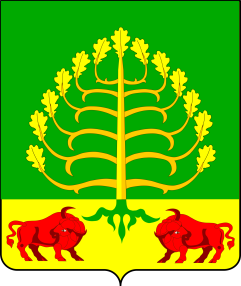 АДЫГЭ РЕСПУБЛИКЭМKIЭМУНИЦИПАЛЬНЭ ЗЭХЭЩАГЪЭУ«АДЫГЭКЪАЛ» ЗЫФИIОРЭМИ АДМИНИСТРАЦИЙХачмамук Азамат ШамсудиновичГонежук Артур АслановичНагаюк Саида Шахарбиевна-глава МО «Город Адыгейск», председатель комиссии;- и.о. первого заместителя главы МО «Города Адыгейск», заместитель председателя;-управляющий делами, начальник отдела по организационным вопросам и работе с населением, секретарь комиссии;Члены комиссии:Ташу Аскер Кимович- председатель СНД;Багирокова Зара Муратовна- и.о.заместителя главы МО «Город Адыгейск»Цей Асфар СаферовичХатхоху Мусрадин КимовичНапцок Мариет БайзетовнаХуаде Адам ЕмлиховичХуако Нух Ахмитечевич-помощник главы по общим вопросам;-и.о.начальника управления градостроительства и архитектуры;- начальник управления культуры;- председатель Совета ветеранов войны и труда;- председатель общественного Совета;Пхачияш Суанда Асфаровна-главный редактор газеты «Единство»;